神学研讨      第23课       末世论。1                3/10/2024复习：末世论：神启示和预告末世将发生的事情，要世人必须选择依靠主耶稣才能避免大审判，进天国。    在圣经中，以赛亞，以西結，但以理，约弭書，撤加利亚書，马太福音，帖前，帖后，犹大書，启示录中都提到末世将發生的事，以警告世人要依靠圣灵，警醒多方禱告渡日，以免进地獄。    教会都同意，所有人的灵魂不是在天堂，就是在地狱，他们都要在复活的身体里永远活着。    不信者会继续永远受苦，「哀哭切齿」（太八12，十三42、50；路十三28）表示出那种痛苦与绝望。那是说明，苦难是继续存在的。在马太福音二十章46节，又用了「惩罚」及「生命」二词，那也是以「永远」来形容的，如果说，「生命」是永远的，那么「惩罚」也是永远的。本节经文否定寂灭的概念，惩罚将会继续，永无休止。拉撒路与财主的故事（路十六19），就是强调惩罚永远存在。「受痛苦」一词，说明了财主是一直在受苦（路十六23）。地狱在这里是用了Gehenna一字来形容，那是指在耶路撒冷南部的欣嫩子谷，罪犯的尸首及废物都会在此焚烧；那里的火焰是不熄的，这正好说明了在地狱受苦的境况（请参本章较前有关「地狱」的探讨）。 世代结束时，魔鬼、兽及假先知，都会被丢到火湖，在那里，「他们必昼夜受痛苦，直到永永远远」（启二十10  ）  。    还有，虽然圣经中没有提及地狱的情况，但地狱的惩罚似乎有不同程度的分别。一般都赞成，从路加福音十二章47至48节看来，那个不知道主人的意思而不去做的仆人，会受鞭打，但那个知道主人的意思而不去做的，会委受鞭打。有些人也引用启示录二十章12节，来说明受苦的不同程度，但这段经文似乎是强调，不信者的行为是没有效用的，而且他们会被定罪。    总结地狱一般的概念是：「（a）完全没有神恩惠的地方；（b）生命是无休上的烦扰，这是因为罪支配了一切；（c）身体及灵魂都受苦；及（d）有良知责备、愤怒、绝望、哀哭、切齿等等的感觉，太八12。    信徒则能享受与基督同在永远的相交（约十四2）。在父家中永远的住处一语，是犹太人家庭生活的描写，当儿子结婚，他就在父亲的房子里增加一间住所，他与新娘子都要住在父亲的家中。信徒在天上父的家中，也享受到同样的家庭相交生活。    天国被描绘成有如筵席一般（太八11），这是强调因有基督同在，人享受相交，安舒、喜乐及欢欣。    信徒永恒的居所是新天新地（赛六十五17）。约翰详细形容了新天新地的情况（启二十一1至二十二5），很多人都将新天新地放在撒但及人类背叛神，天地更新之后（彼后三10），但这不是说，原本的天地消失了，那是一个过渡安排，令原有的天地都成圣了。   希伯来书十二章22至24节，形容新耶路撒冷的住客有：天使，新约信徒（「诸长子之教会」）、神、旧约信徒（「被成全之义人的灵魂」）及耶稣。新耶路撒冷被形容为一个由天上而来的圣城。很多人认为新耶路撒冷是在半空，停在地面以上的。这是按字面解释的一个城，是有尺寸量度的（启二十一16）。神舍吉拿的灿烂光华，会照明这个城（启二十一9至11）。这城本身是安全的（二十一12至13）。城的尺寸是长、阔及高各有一千五百英里，有神的宝座在顶端（二十一15至18）。基石是用不同的宝石装饰的（二十一19至21）。    此外，新耶路撒冷的福气，是神与人同住，过相交的生活。在那里，不需要祭司，信徒可直接的接近神（二十一22）；苦难都不会在新耶路撒冷存在（二十一4，5），基督将是中心，信徒都要事奉他，享受与他永远的团契（二十二3至5）。 启示录当时的背景当时教会的信徒都受使徒和教会长老教导，相信拿撒勒人耶稣就是神的儿子，也是弥赛亚。虽然他被钉死于十字架，第三日后复活，并且更被接返天上。不单耶稣在世时曾宣称他会再来，就是他被接上天的时候，天使也宣告耶稣会再来。信徒们就一直在等待主的再来，将神的国度建立在地上。但一直以来事情还没有发生。不错，教会慢慢的增长，但敌对神的罗马帝国也愈来愈强盛，并且开始对信徒作更大的压逼。罗马皇为了巩固民心，便强逼全国人民向皇帝像敬拜。但这些都是信徒所不愿作的，因为神明明说不可敬拜偶像。因此，很多信徒因而被杀或受严厉逼害。尼禄皇火烧罗马城嫁祸基督徒，使更多信徒因而丧命。豆米仙更自称是主是神 (Dominus et Deus)，要罗马人纷纷向他敬拜，所见的是坏人愈来愈恶，义人愈来愈苦，信徒的信心便大受打击。受逼害的信徒心中不禁反覆思想，究竟耶稣是否世界之主呢？耶稣的应许可靠吗？为什么他迟迟不回来惩罚作恶的人？究竟权势是在罗马皇的手，还是在我们所信的主耶稣手上？基督教是否可信？很可能约翰就是因为不肯尊豆米仙为主为神而被放逐于拔摩海岛。连主的使徒都受逼害，主耶稣是否真的是主？他是否真的要来？就是在这环境下，神向约翰启示，写成启示录来鼓励当时信徒的信心。 启示录的信息针对当时信徒的需要，启示录带出这信息：虽然恶人似乎得胜，义人似乎没有帮助，但最后的胜利是主耶稣的，主耶稣仍然为王，他掌管一切，将来的历史都在他手上。他必定会胜过邪恶，恶人必得到所当得的刑罚，义人必得到伸冤，并且得当得的赏赐。主永远为王，他必再来，建立他的国度。所以信徒虽然暂受苦难，仍然要对神有坚稳的信心，继续在世敬虔度日。故此，启示录对当时信徒而言，可以说有下面几点目的：1.  鼓励在受逼迫的信徒要有坚定的信心，因为最后的胜利属于主。2.  提醒受患难的信徒不要退后沉睡。3.  藉着“基督掌握一切权势”这信息，来指出豆米仙并非主也非神。为了达到上述的目的，约翰便在第 2、3章责备后退的教会，并且鼓励他们要得胜。在第 4章起至书的结束，就描绘末日会发生的事情，让信徒知道历史是在主的掌权下，他必得胜罪恶及撒但的权势。因此，启示录的目的并非为了满足人类对未来事情的好奇心，而是把末日要发生的事情告诉我们；启示录乃是为了鼓励我们对神的信心而写的。末日所发生事情的知识，不是供给我们理性讨论的材料，乃是要成为我们盼望和持守信心的理由。 启示录之结构不同圣经学者对启示录的结构有不同的见解。我们将利用书中 1:19作为本书结构的分段。这节经文说：“所以你要把所看见的，和现在的事，并将来必成的事，都写出来”。这节经文指出启示录包括有：约翰所见的事 (人子的异象，启 1章)；现在的事 (当日的七间教会，启 2-3章)；和将来的事 (七年大灾难，千禧年国度，新天新地，启 4-22章)。我们发现 4:1说“…你上到这里来，我要将以后必成的事指示你”。跟着约翰就记载所见到以后的事。这样看来启示录是可以分成以上所说的三大部份 (有关启示录的结构请参考启示录结构之简单分析图及 36页的大纲)。明白了本书的信息、目的和结构，再看启示录时便不会不晓得入手了，希望此注释能帮助你对启示录有一个整体概略的认识。 启示录的体裁特色启示录一书里面包括有三种体裁的混合：书信、预言和启示 (apocalypse)。一开始约翰就说这是“耶稣基督的启示”，所以本书大部份都是启示性的体裁。在 1:4约翰却以当时普遍的书信形式来写。第 2、3章也是特别针对七间教会的信。由于本书大部份体裁是启示性，现简述这体裁的特色以助解释本书。1.启示性体裁的文章在主前二百年至主后二百年间很普遍，往往都是在受压逼的时候所写的。为了避免让敌人知道作者是谁以致受害，作者往往会冒一位古时先贤而写。这点特色在约翰之启示录中没有，因为作者重复的说自己就是约翰。2.启示性体裁的文章会采用很多神怪的幻想作为实物的代表。这跟普通圣经作者所用的象征手法不同。如耶稣所用的象征：盐、鸽子、芥菜种等，都是世上实际存在的；启示性体裁用的象征如七头十角的兽却是世上未见过的，其中有些象征有解释，但仍有很多是没有解释的。原因可能是这书不是纯粹启示性体裁，更加是预言。纯启示性体裁的文章是把现今历史当作古时预言刊出，但此书却大部份是讲将来的事。3.启示性体裁的文章大都非常悲观，因为是写于受逼害期间。但启示录却一点都不悲观，反而强调神已经得胜，这也是启示录跟其它启示性体裁文章不同的地方。基于启示录是预言，但也有启示性体裁用的神怪象征手法，我们便产生下面一些解释的原则：1.启示性体裁出现于旧约以西结书、但以理书、撒迦利亚书和以赛亚书的一部份，认识这些书卷对启示录解释有一定帮助。2.若书中已清楚解释那些象征是指什么，我们便要接纳，不能随己意再另加解释。本书多处有这样的解释，如 1:20。3.书中的异象乃是一个大图画式的描写，很多细则可能只是为了增加气氛，如 6:12“日头变黑象毛布”的“象毛布”可能根本没有特别含意在其中。4.本书既是预言，则内容必会在将来发生，并不是把历史写成预言，也不是把将来的事看作现今办。如书中提及的巴比伦是将来的，不可以单指当时的罗马城。5.虽然书中有象征性文字，但这并不等于可以任我们随意解说，我们仍需按字意来解释，同时留意上下文和象征所代表的。6.很多人把书中的人物明说是某宗教或某人物，这是很危险的作法。因为预言一日未应验，我们都不能确知是指那一国家或人物，一切都是推测而已。 VII. 启示录的四种可能解释简要来说，四种解释法可以用下面图表来归纳：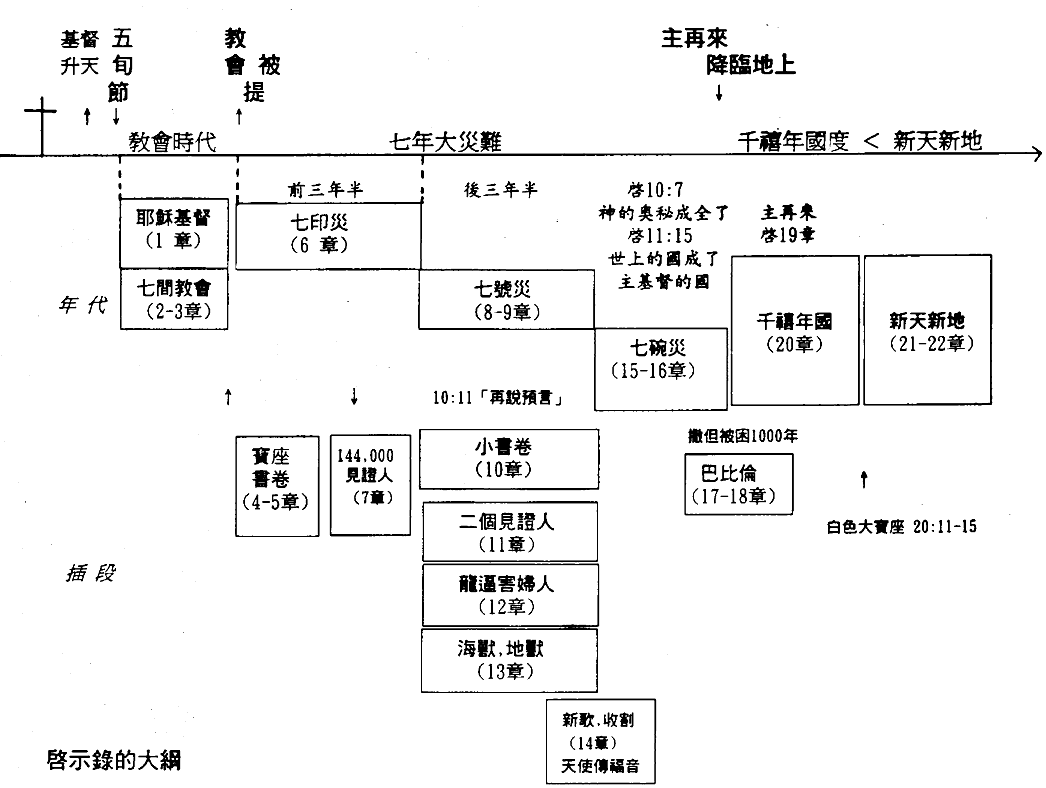 约19:30耶稣尝了那醋，就说：“成了！”便低下头，将灵魂交付给神了。1. ( 过去基督对教会的作為)：完成了救贖世人的大功.使我们能因信称义, 因信成圣, 因信得荣.2. (现在基督对教会的作為) :差遣圣灵賜给门徒建立教会所有的恩赐, 使人能与主建立个人    親密的关糸, 使門徒成圣並且教立合神心意的教会.3. ( 未來基督对教会的期許): 圣灵幫助門徒完成大使命, 使福音傳回地極, 傳回耶路撤泠, 那時基督   会再來完成白色大宝座的審判, 降下新天新地.” 成了” 包括所以过去, 現在, 未來要完成的工作, 使我们能因信称义, 因信成圣, 因信得荣, 而我们必须以信心去支取所有的应許和要给我们的礼物.( 包括了平安, 喜樂, 健康知安息 ---等等--)未5:4或是有人嘴裏冒失發誓、要行惡、要行善、無論人在甚麼事上冒失發誓、他卻不知道、一知道了、就要在這其中的一件上有了罪。5:5他有了罪的時候、就要承認所犯的罪．5:6並要因所犯的罪、把他的贖愆祭牲、就是羊群中的母羊、或是一隻羊羔、或是一隻山羊、牽到耶和華面前為贖罪祭．至於他的罪、祭司要為他贖了。第   2-3章第   4-19章第   20-22章已实现观当时教会象征当时教会的情况象征神的得胜理想主义观当时教会象征善与恶的争战象征善必定得胜持续历史观当时教会象征历史中一些事迹：罗马被陷、回教兴起、教皇制度、宗教改革。最后审判永恒光景未实现观当时教会和教会史的七时代将来七年的大灾难神对不信者和敌基督之刑罚，主再来。千禧年国度新天新地